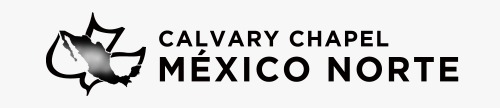 Paso InicialCarta de IntroducciónGracias por su interés en las iglesias de la Asociación de Capilla Calvario (CCA). Le expresamos que Capilla Calvario no es una denominación, sino un compañerismo de iglesias.  Cada Capilla Calvario es gobernada por su propio liderazgo y financiada por las contribuciones de sus miembros.  Nuestra conexión entre nosotros tiene como propósito el compañerismo, ánimo y contabilidad.  Este proceso es necesario porque nuestra oficina de CCA  mantiene una lista de iglesias que forman parte de nuestro compañerismo. Esta lista provee un medio para aquellas personas quienes se interesan en localizar una Capilla Calvario en su comunidad.  Tres cosas son necesarias para formar parte del compañerismo del movimiento de CCA… Primero, el pastor y los líderes de la iglesia tienen que abrazar las características distintivas del movimiento de Capilla Calvario.  Es confuso y poco sincero insertarse en un grupo del cual realmente no eres parte.  El proceso le provee a usted y a nosotros una oportunidad de discernir si tiene o no, una conexión de corazón y un compromiso a Capilla Calvario.Segundo, la lista que mantenemos es para las iglesias, no para los grupos de casa.  Por tanto, parte del proceso es mover su grupo de una colección de creyentes juntándose para un estudio bíblico al nivel de compromiso, contabilidad y amplitud del ministerio indicativo de una iglesia. Tercero, como Capilla Calvario es un compañerismo, no extendemos este proceso a los que no están dispuestos a tomar el tiempo y hacer el esfuerzo para participar en compañerismo.   Hacer valer el juntarse con hombres de la misma opinión en las conferencias regionales y en nuestra conferencia anual de pastores principales es también una parte importante del proceso.  Para que sea significativo el compañerismo pedimos que todos los involucrados en el proceso eviten el uso del nombre “Capilla Calvario” hasta que el proceso ha sido completado y ha recibido una carta de aprobación de nuestra oficina. Para aquellos que están ansiosos por empezar, pueden leer los siguientes libros: ‘Por qué la Gracia Todo lo Cambia’, ‘Agua Viva’, ‘Historia y Filosofía de Calvary Chapel’ y ‘Los Distintivos de Capilla Calvario’,  escritos por Pastor Chuck Smith y ver el video “Una Aventura de Fe”, todos disponibles a través de nuestra página http://calvarymexiconorte.com.  Es importante que leas estos puntos de vista bíblicos interpretativos y que esté de acuerdo con ellos.  Eventualmente se le pedirá llenar un cuestionario.  Una vez revisado su cuestionario, determinaremos cuales otros materiales podríamos desear que escuche o lea.  Finalmente, requerimos cartas de, por lo menos,  dos pastores de Capilla Calvario recomendándole a nuestro compañerismo de CCA.  Obviamente, esto requiere que esté en contacto con otras congregaciones de Capilla Calvario.  Esperamos que esta carta le ayude a clarificar el proceso de formar parte de las iglesias del compañerismo de CCA. Si tiene más preguntas, no dude en contactarnos.  Esperamos trabajar con usted.  